ДНІПРОПЕТРОВСЬКА АКАДЕМІЯ МУЗИКИ ІМ. М.ГЛІНКИЗАТВЕРДЖЕНО:Рішенням Вченої радиДніпропетровської академії музики ім. М.Глінки« 02 »  липня  2020 р. протокол №  8  Голова Вченої ради академії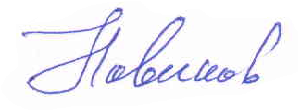 __________________ Ю.М. НОВІКОВВведено в дію наказом ректора«02» липня 2020р. № 60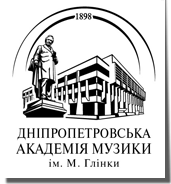 ПОЛОЖЕННЯПРО ВИБІРКОВІ ДИСЦИПЛІНИу ФАХОВОМУ МУЗИЧНОМУ КОЛЕДЖІДніпропетровської академії музики ім. М.ГлінкиДніпро – 2020І Загальні положенняПоложення про вибіркові дисципліни у Відокремленому структурному підрозділі «Фаховий музичний коледж» КВНЗ «Дніпропетровської академії музики ім. М. Глінки» ДОР» (далі – Коледж) містить основні вимоги щодо здійснення здобувачами освіти права вибору навчальних дисциплін відповідно до Законів України «Про освіту», «Про фахову передвищу освіту»  та визначає вимоги щодо процедури вибору, оформлення запису та вивчення здобувачами освіти навчальних дисциплін вибіркової компоненти освітньої програми циклу дисциплін вільного вибору здобувача освіти та циклу дисциплін для отримання додаткової кваліфікації. Навчальні дисципліни за вибором здобувача вищої освіти або вибіркові навчальні дисципліни — це дисципліни, які запроваджуються закладом вищої освіти з метою задоволення освітніх і кваліфікаційних потреб здобувачів, посилення їх конкурентоспроможності, затребуваності на ринку праці, врахування регіональних потреб. Дисципліни за вибором здобувач освіти враховують їхні професійні та освітньо-культурні запити й інтереси. У структурі освітньо-професійної програми підготовки здобувачів фахової передвищої освіти виділяється обов’язкова і вибіркова складові.Обов’язкова складова не може перевищувати 75 відсотків обсягу (в кредитах ЄКТС) навчального плану і включає навчальні дисципліни, кваліфікаційні роботи (проекти), практики та інші види навчального навантаження здобувача освіти спрямовані на досягнення результатів навчання, визначених освітньо-професійною програмою за спеціальністю. Нормативна (обов’язкова) частина відповідно до освітньо-професійної програми складається з циклу дисциплін, що формують загальні компетентності, та циклу дисциплін, що формують професійні компетентності. Цикл дисциплін, що формують загальні компетенції, як правило, об’єднує цикл гуманітарної та соціально-економічної підготовки та цикл природничо-наукової підготовки, які є складовими освітньо- професійних програм, затверджених до 2015 року. Вибіркова складова має складати не менше 25 відсотків обсягу (в кредитах ЄКТС) навчального плану та ділиться на дві частини: вибір закладу освіти та вибір здобувача освіти. Вибіркова складова призначена для забезпечення можливості здобувачу освіти поглибити професійні знання в межах обраної освітньо-професійної програми та/або здобути додаткові спеціальні професійні компетентності. У межах обсягу вибіркової складової здобувач фахової передвищої освіти має право обирати освітні компоненти самостійно і такий вибір не обмежується навчальним планом програми, за якою проводиться навчання. Вибір навчальних дисциплін здійснюється здобувачем освіти у межах, передбачених відповідною освітньо-професійною програмою та навчальним планом, в обсязі, що становить не менше 10 відсотків загальної кількості кредитів ЄКТС, передбачених для освітньо-професійної програми фахової передвищої освіти. При цьому здобувачі фахової передвищої освіти, які планують у подальшому вступати до закладів вищої освіти, мають право обирати навчальні дисципліни, що пропонуються для здобувачів вищої освіти, за погодженням з керівником закладу фахової передвищої освіти (п.17 статті 54 Закону України «Про фахову передвищу освіту»); Право вибору надається усім здобувачам вищої освіти. Кількість вибіркових дисциплін на наступний навчальний рік, кількість годин на їх вивчення, форми контролю визначаються навчальним планом освітньо-професійної програми, за яким навчається здобувач.Вибір навчальних дисциплін здобувач освіти здійснює в процесі формування свого індивідуального навчального плану у межах, передбачених відповідною ОПП та робочим навчальним планом, з дотриманням послідовності їх вивчення відповідно до структурно-логічної схеми підготовки фахівця.Методистом Коледжу, спільно з робочою групою циклових комісій, складається «Каталог вибіркових дисциплін», який затверджується ректором Академії.Вибіркові навчальні дисципліни, внесені до індивідуального навчального плану здобувача освіти, є обов’язковими для вивчення.ІІ. Формування вибіркових дисциплінЗдобувачі освіти мають право обирати навчальні дисципліни вибіркової компоненти освітньо-професійної програми на весь період навчання.При виборі дисциплін здобувач освіти має забезпечити виконання встановленого річного обсягу навчальних кредитів (обов’язкова та вибіркова компоненти освітньо-професійної програми) –60 кредитів.Кількість та обсяг дисциплін вибіркової компоненти освітньо-професійної програми для фахового молодшого бакалавра на весь період навчання становить для базової середньої освіти; - не менше 30 кредитів;для повної загальної середньої освіти - 30-60 кредитів.Здобувач освіти має право обрати навчальні дисципліни із запропонованого переліку, які відповідають необхідному обсягу кредитів та викладаються у відповідному семестрі. ІІІ Навчально-методичне забезпечення вибіркових дисциплінДля розробки та поновлення переліку вибіркових дисциплін на початку першого семестру кожного навчального року створюються робочі групи зі створення або оновлення «Каталогу вибіркових дисциплін». Склад робочих груп випускаючих циклових комісій затверджується наказом Ректора академії.Робочі групи випускаючих циклових комісій аналізують кадрове забезпечення, якість навчально-методичного та інформаційного забезпечення вибіркових дисциплін.На підставі аналізу зазначеної вище інформації робочі групи до 1 листопада формують «Каталог вибіркових дисциплін»,  рекомендованих здобувачам освіти для вивчення у наступному році. У Каталозі вибіркових дисциплін зазначають короткий опис змісту дисципліни (силабус) та прізвище викладача з дисципліни. «Каталог вибіркових дисциплін» затверджується наказом ректора Академії та розміщується для ознайомлення здобувачів освіти на офіційному веб-сайті Академії та інформаційних стендах Академії. Випускаючі циклові комісії забезпечують наявність навчально-методичних комплексів вибіркових дисциплін (згідно з Положенням «Про навчально-методичний комплекс»). IV. Формування вибіркової частини індивідуального навчального плану здобувача вищої освітиНа початку І семестру доводиться до відома здобувачів освіти перелік дисциплін вільного вибору на подальший період навчання, порядок їх вивчення та анотації до змісту, забезпечується консультування кураторів академічних груп з усіх питань щодо вибору тієї чи іншої дисципліни. До кінця І семестру кожного навчального року здобувачі освіти подають завідувачу відділення заяву.Заяви студентів щодо вибіркових дисциплін, включених після погодження у встановленому порядку до індивідуальних планів, зберігаються у завідувача відділення впродовж одного року.Завідувач відділення на підставі аналізу заяв здобувачів освіти до 1 червня надає інформацію до навчального відділу щодо вибраних дисциплін циклу дисциплін вільного вибору здобувача освіти та цикловим комісіям для формування попереднього навантаження викладачів на наступний рік.Зміни до вибіркової частини свого індивідуального навчального плану здобувач освіти може внести не пізніше 01 липня за обґрунтованою заявою на ім’я Директора коледжу на затвердження. Вказані зміни методист коледжу вносить до індивідуального навчального плану. Здобувачу освіти може бути відмовлено у зміні вибіркової частини індивідуального навчального плану у зв’язку з його академічною заборгованістю. Здобувач освіти, який з поважної причини (хвороба, академічна мобільність тощо) не визначився з вибірковими дисциплінами, має право визначитися протягом першого робочого тижня після явки на навчання.Здобувач освіти, який не визначився з переліком вибіркових дисциплін та не подав заповнену заяву в установлені терміни, буде записаний на вивчення тих дисциплін, які завідувач відділення вважатиме необхідними для оптимізації кількісного складу академічних груп.Здобувач освіти в односторонньому порядку не може відмовитись від вибраної дисципліни. Самочинна відмова від вивчення курсу тягне за собою академічну заборгованість, за що здобувач освіти може бути відрахований.Після остаточного формування і погодження академічних груп з вивчення навчальних дисциплін вибіркової компоненти освітньої програми, інформація про ці дисципліни вноситься до індивідуального навчального плану здобувача освіти. З даного моменту вибіркова дисципліна стає для здобувача освіти обов’язковою.Індивідуальний навчальний план здобувача освіти затверджується проректором з навчальної роботи. Обрані дисципліни вносяться до робочих навчальних планів, визначають конкретного викладача і навчальне навантаження циклової комісії, яке розраховується до початку нового навчального року та є обов’язковими для здобувачів освіти, які обрали ці навчальні дисципліни. Якщо здобувач освіти з поважних причин відмовляється від продовження вивчати будь-яку обрану дисципліну та перериває її вивчення у наступному навчальному році (до закінчення вивчення програми з дисципліни), то методист коледжу фіксує фактичне вивчення кредитів та результати семестрового контролю знань із зазначеної дисципліни у зведеній відомості успішності здобувача освіти та індивідуальному навчальному плані У разі відмови від вивчення будь-якої вибіркової дисципліни до закінчення вивчення програми навчальної дисципліни, здобувач освіти зобов’язаний обрати іншу навчальну дисципліну з урахуванням необхідних навчальних кредитів. Якщо здобувач освіти обирає навчальну дисципліну, яка почала вивчатися у попередньому навчальному періоді, то навчальна програма дисципліни за вище зазначений період складає його академічну різницю, яку він зобов’язаний успішно виконати. Інформація про виконання академічної різниці фіксується в його індивідуальному навчальному плані.У разі поновлення, переведення здобувача освіти перезарахування вибіркових дисциплін проводиться заступником директора з навчальної роботи на підставі витягу з протоколу засідання випускової циклової комісії, документів про успішність (академічна довідка, екзаменаційні відомості чи залікова). Перезарахування кредитів проводиться за рахунок фактично вивчених дисциплін певного циклу за умови відповідності кількості кредитів.Контроль за виконанням здобувачем освіти індивідуальних навчальних планів здійснює завідувач відділення за допомогою класного керівника навчальної групи.Зміни та доповнення до даного Положення вносяться та затверджуються Вченою радою у тому ж порядку, що й саме Положення.